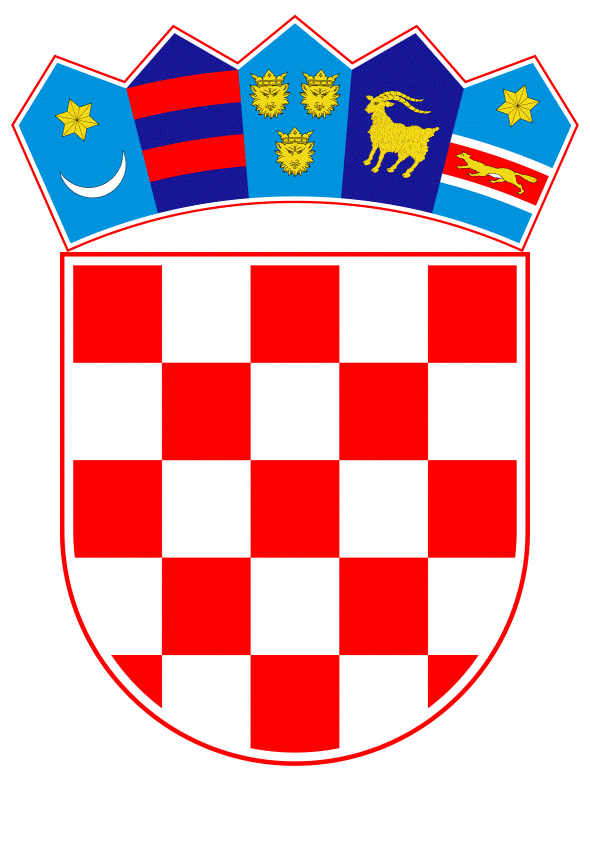 VLADA REPUBLIKE HRVATSKEZagreb, 21. rujna 2023.______________________________________________________________________________________________________________________________________________________________________________________________________________________________________________________Banski dvori | Trg Sv. Marka 2  | 10000 Zagreb | tel. 01 4569 222 | vlada.gov.hrREPUBLIKA HRVATSKAMINISTARSTVO FINANCIJANACRTPRIJEDLOG ZAKONA O IZMJENAMA ZAKONA O PROVEDBI UREDBE (EU) BR. 236/2012 EUROPSKOG PARLAMENTA I VIJEĆA OD 14. OŽUJKA 2012. GODINE O KRATKOJ PRODAJI I ODREĐENIM ASPEKTIMA KREDITNIH IZVEDENICA NA OSNOVI NASTANKA STATUSA NEISPUNJAVANJA OBVEZA, S KONAČNIM PRIJEDLOGOM ZAKONA__________________________________________________________________Zagreb, rujan 2023.PRIJEDLOG ZAKONA O IZMJENAMA ZAKONA O PROVEDBI UREDBE (EU) BR. 236/2012 EUROPSKOG PARLAMENTA I VIJEĆA OD 14. OŽUJKA 2012. GODINE O KRATKOJ PRODAJI I ODREĐENIM ASPEKTIMA KREDITNIH IZVEDENICA NA OSNOVI NASTANKA STATUSA NEISPUNJAVANJA OBVEZAI. USTAVNA OSNOVA ZA DONOŠENJE ZAKONAUstavna osnova za donošenje ovoga Zakona sadržana je u odredbi članka 2. stavka 4. podstavka 1. Ustava Republike Hrvatske („Narodne novine“, br. 85/10. - pročišćeni tekst i 5/14. - Odluka Ustavnog suda Republike Hrvatske).II. OCJENA STANJA I OSNOVNA PITANJA KOJA SE TREBAJU UREDITI ZAKONOM TE POSLJEDICE KOJE ĆE DONOŠENJEM ZAKONA PROISTEĆIZaključkom Vlade Republike Hrvatske, od 16. rujna 2021., o provedbi Nacionalnog plana zamjene hrvatske kune eurom je, između ostaloga, utvrđeno da će se zakoni iz II. skupine (prilog Zaključka), a koji sadrže manji broj odredbi vezanih za hrvatsku kunu, mijenjati tijekom 2022. i 2023. godine te po potrebi u razdoblju nakon toga.Prijedlogom zakona o izmjenama Zakona o provedbi Uredbe (EU) br. 236/2012 Europskog parlamenta i Vijeća od 14. ožujka 2012. godine o kratkoj prodaji i određenim aspektima kreditnih izvedenica na osnovi nastanka statusa neispunjavanja obveza doprinosi se provedbi Nacionalnog plana zamjene hrvatske kune eurom.Predloženim izmjenama novčani iznosi prekršajnih sankcija u kunama usklađuju se s odredbama Zakona o uvođenju eura kao službene valute u Republici Hrvatskoj („Narodne novine“, br. 57/22. i 88/22. - ispravak).III. OCJENA I IZVORI SREDSTAVA POTREBNIH ZA PROVEDBU ZAKONAZa provedbu ovoga Zakona nije potrebno osigurati sredstva u državnom proračunu Republike Hrvatske. IV. RAZLOZI ZA DONOŠENJE ZAKONA PO HITNOM POSTUPKUU skladu s člankom 204. Poslovnika Hrvatskoga sabora („Narodne novine“, br. 81/13., 113/16., 69/17., 29/18., 53/20., 119/20. - Odluka Ustavnog suda Republike Hrvatske, 123/20. i 86/23. – Odluka Ustavnoga suda Republike Hrvatske) predlaže se donošenje ovoga Zakona po hitnom postupku radi ažurne provedbe Nacionalnog plana zamjene hrvatske kune eurom, kako bi Republika Hrvatska, kao dio ekonomske i monetarne unije čija je valuta euro, s tim uskladila svoje zakonske i podzakonske propise.KONAČNI PRIJEDLOG ZAKONA O IZMJENAMA ZAKONA O PROVEDBI UREDBE (EU) BR. 236/2012 EUROPSKOG PARLAMENTA I VIJEĆA OD 14. OŽUJKA 2012. GODINE O KRATKOJ PRODAJI I ODREĐENIM ASPEKTIMA KREDITNIH IZVEDENICA NA OSNOVI NASTANKA STATUSA NEISPUNJAVANJA OBVEZAČlanak 1.U Zakonu o provedbi Uredbe (EU) br. 236/2012 Europskog parlamenta i Vijeća od 14. ožujka 2012. godine o kratkoj prodaji i određenim aspektima kreditnih izvedenica na osnovi nastanka statusa neispunjavanja obveza („Narodne novine“, broj 54/13.), u članku 15. stavku 1. u uvodnoj rečenici riječi: „100.000,00 do 1.000.000,00 kuna“ zamjenjuju se riječima: „13.270,00 do 132.720,00 eura“.U stavku 2. riječi: „30.000,00 do 50.000,00 kuna“ zamjenjuju se riječima: „3980,00 do 6630,00 eura“.U stavku 3. riječi: „30.000,00 do 50.000,00 kuna“ zamjenjuju se riječima: „3980,00 do 6630,00 eura“.Članak 2.U članku 16. stavku 1. u uvodnoj rečenici riječi: „200.000,00 do 500.000,00 kuna“ zamjenjuju se riječima: „26.540,00 do 66.360,00 eura“.U stavku 2. riječi: „30.000,00 do 50.000,00 kuna“ zamjenjuju se riječima: „3980,00 do 6630,00 eura“.Završna odredbaČlanak 3.Ovaj Zakon stupa na snagu osmoga dana od dana objave u „Narodnim novinama“.OBRAZLOŽENJEUz članke 1. i 2.Propisani novčani iznosi u kunama važećeg Zakona preračunavaju se u iznose u eurima u skladu s pravilima za preračunavanje sukladno Zakonu o uvođenju eura kao službene valute u Republici Hrvatskoj („Narodne novine“, br. 57/22. i 88/22. - ispravak). Uz članak 3.Propisuje se stupanje na snagu Zakona. TEKST ODREDBI VAŽEĆEG ZAKONA KOJE SE MIJENJAJUČlanak 15.(1) Novčanom kaznom u iznosu od 100.000,00 do 1.000.000,00 kuna kaznit će se za prekršaj pravna osoba:1. ako suprotno članku 5. stavku 1. Uredbe (EU) 236/2012 ne obavijesti Agenciju ili HNB o prelasku ili padu ispod praga iz članka 5. stavka 2. Uredbe (EU) 236/2012 ili o istome ne obavijesti Agenciju ili HNB u roku iz članka 9. stavka 2. Uredbe (EU) 236/2012,2. ako suprotno članku 6. stavku 1. Uredbe (EU) 236/2012 ne obavijesti javnost o prelasku ili padu ispod praga iz članka 6. stavka 2. Uredbe (EU) 236/2012 ili o istome ne obavijesti u roku iz članka 9. stavka 2. Uredbe (EU) 236/2012,3. ako suprotno članku 7. stavku 1. Uredbe (EU) 236/2012 ne obavijesti Agenciju ili HNB o prelasku ili padu ispod praga iz članka 7. stavka 2. Uredbe (EU) 236/2012 ili o istome ne obavijesti Agenciju ili HNB u roku iz članka 9. stavka 2. Uredbe (EU) 236/2012,4. ako suprotno članku 8. Uredbe (EU) 236/2012 ne obavijesti Agenciju o padu ili prelasku praga u nepokrivenim pozicijama u kreditnim izvedenicama na osnovi nastanka statusa neispunjavanja obveza iz državnih dužničkih financijskih instrumenata ili o istome ne obavijesti Agenciju u roku iz članka 9. stavka 2. Uredbe (EU) 236/2012,5. ako obavijesti iz članaka 5., 6., 7. i 8. Uredbe (EU) 236/2012 ne sadrže podatke iz članka 9. stavka 1. Uredbe (EU) 236/2012 i/ili nisu dostavljene ili objavljene na način propisan delegiranim uredbama Europske komisije i Odlukom iz članka 10. ovoga Zakona,6. ako u roku iz članka 9. stavka 1. Uredbe (EU) 236/2012 ne čuva podatke o bruto pozicijama koje čine značajnu neto kratku poziciju,7. ako suprotno uvjetima iz članka 12. stavka 1. Uredbe (EU) 236/2012 izvrši kratku prodaju dionica,8. ako suprotno uvjetima iz članka 13. Uredbe (EU) 236/2012 izvrši kratku prodaju državnih dužničkih financijskih instrumenta,9. ako suprotno odredbi članka 14. Uredbe (EU) 236/2012 izvrši transakciju s kreditnim izvedenicama na osnovi nastanka statusa neispunjavanja obveza iz državnih dužničkih financijskih instrumenata koja za posljedicu ima nepokrivenu poziciju u kreditnim izvedenicama na osnovi nastanka statusa neispunjavanja obveza iz državnih dužničkih financijskih instrumenata, kako je definirano člankom 4. Uredbe (EU) 236/2012,10. ako u roku iz članka 17. stavka 5. Uredbe (EU) 236/2012 pisanim putem ne obavijesti Agenciju o korištenju izuzetka za održavatelja tržišta i aktivnosti na primarnom tržištu,11. ako suprotno odredbi članka 18. stavka 1. Uredbe (EU) 236/2012 Agenciji na zahtjev ne dostavi ili javno ne objavi podatke o neto kratkim pozicijama koje se odnose na određeni financijski instrument ili kategoriju financijskih instrumenata,12. ako suprotno odredbi članka 19. stavka 2. Uredbe (EU) 236/2012 Agenciji na zahtjev ne dostavi obavijest o značajnim promjenama naknada za pozajmljivanje koje se odnose na određeni financijski instrument ili kategoriju financijskih instrumenata,13. ako suprotno zabrani ili ograničenju iz članka 20. stavka 2. Uredbe (EU) 236/2012 izvrši jednu od transakcija iz članka 20. stavka 2. Uredbe (EU) 236/2012,14. ako suprotno zabrani ili ograničenju iz članka 21. stavka 1. Uredbe (EU) 236/2012 izvrši transakciju s kreditnim izvedenicama na osnovi nastanka statusa neispunjavanja obveza iz državnih dužničkih financijskih instrumenata,15. ako suprotno privremenoj zabrani ili ograničenju iz članka 23. stavka 1. Uredbe (EU) 236/2012 izvrši kratku prodaju financijskog instrumenta,16. ako suprotno odredbi članka 28. stavka 1. točke a. Uredbe (EU) 236/2012 na zahtjev ESMA-e ne obavijesti Agenciju ili HNB ili ne objavi javnosti podatke o neto kratkim pozicijama koje se odnose na određeni financijski instrument ili kategoriju financijskih instrumenata,17. ako suprotno zabrani ili ograničenju ESMA-e iz članka 28. stavka 1. točke b. Uredbe (EU) 236/2012 izvrši transakciju kratke prodaje ili transakciju koja nije kratka prodaja kojom se stvara financijski instrument ili je s njime povezana, osim ako se radi o financijskom instrumentu iz članka 1. stavka 1. točke a. Uredbe (EU) 236/2012, pri čemu je učinak ili jedan od učinaka transakcije da fizička ili pravna osoba u slučaju pada cijene ili vrijednosti drugog financijskog instrumenta ostvaruje financijsku korist,18. ako suprotno odredbi članka 31. Uredbe (EU) 236/2012 ometa ESMA-u u provođenju nadzora sukladno odredbama Uredbe (EU) 236/2012 i ovoga Zakona,19. ako suprotno odredbama članka 33. Uredbe (EU) 236/2012 Agenciji ili HNB-u ne dostavi tražena očitovanja i dokumentaciju ili na bilo koji drugi način Agenciju ili HNB ometa u provođenju nadzora sukladno odredbama Uredbe (EU) 236/2012 i ovoga Zakona,20. ako suprotno članku 33. Uredbe (EU) 236/2012 i člancima 10. i 11. te članku 13. stavku 3. točki 2. i stavku 4. ovoga Zakona ne postupi po rješenju kojim Agencija nalaže nadzorne mjere,21. ako suprotno članku 33. Uredbe (EU) 236/2012 i članku 12. ovoga Zakona ne postupi po rješenju kojim HNB nalaže nadzorne mjere,22. ako investicijsko društvo ili kreditna institucija ne obavijesti Agenciju o slučajevima za koje opravdano sumnja da se radi o kršenju odredbi Uredbe (EU) 236/2012 i ovoga Zakona, suprotno odredbi članka 8. stavka 5. ovoga Zakona.(2) Novčanom kaznom u iznosu od 30.000,00 do 50.000,00 kuna kaznit će se za prekršaj iz stavka 1. ovoga članka i odgovorna osoba u pravnoj osobi.(3) Fizička osoba kaznit će se za prekršaj iz stavka 1. ovoga članka novčanom kaznom u iznosu od 30.000,00 do 50.000,00 kuna.Prekršaji središnje druge ugovorne strane i/ili središnjeg klirinškog depozitarnog društvaČlanak 16.(1) Novčanom kaznom u iznosu od 200.000,00 do 500.000,00 kuna kaznit će se za prekršaj središnja druga ugovorna strana i/ili središnje klirinško depozitarno društvo:1. ako ne uspostavi procedure kojima se osigurava ispunjavanje zahtjeva iz članka 15. stavka 1. Uredbe (EU) 236/2012,2. ako ne uspostavi procedure kojima se osigurava ispunjavanje zahtjeva iz članka 15. stavka 2. Uredbe (EU) 236/2012.(2) Novčanom kaznom u iznosu od 30.000,00 do 50.000,00 kuna kaznit će se za prekršaj iz stavka 1. ovoga članka i odgovorna osoba u pravnoj osobi. Predlagatelj:Ministarstvo financijaPredmet:Nacrt prijedloga zakona o izmjenama Zakona o provedbi Uredbe (EU) br. 236/2012 Europskog parlamenta i Vijeća od 14. ožujka 2012. godine o kratkoj prodaji i određenim aspektima kreditnih izvedenica na osnovi nastanka statusa neispunjavanja obveza, s Nacrtom konačnog prijedloga zakona